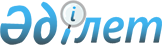 Бір жолғы талондарға қатысты кейбір мәселелер туралы
					
			Күшін жойған
			
			
		
					Қазақстан Республикасы Қаржы министрінің 2008 жылғы 29 желтоқсандағы N 618 Бұйрығы. Қазақстан Республикасының Әділет министрлігінде 2008 жылғы 29 желтоқсанда Нормативтік құқықтық кесімдерді мемлекеттік тіркеудің тізіліміне N 5424 болып енгізілді. Күші жойылды - Қазақстан Республикасы Қаржы министрінің 2013 жылғы 16 қаңтардағы № 19 бұйрығымен      Ескерту. Күші жойылды (ҚР Қаржы министрінің 16.01.2013 № 19 (алғашқы ресми жарияланған күннен бастап қолданысқа енгізіледі және 01.01.2013 туындалған қатынастарға таратылады) бұйрығының 37-қосымшасының 5-тармақшасын қараңыз).

      "Салық және бюджетке төленетін басқа да міндетті төлемдер туралы" Қазақстан Республикасы Кодексін (Салық кодексі)" қолданысқа енгізу туралы" Қазақстан Республикасы Заңының 36-бабына сәйкес БҰЙЫРАМЫН : 



      1. Мына нысандар: 



      1) бір күнге арналған бір жолғы талон осы бұйрыққа 1-қосымшаға сәйкес; 



      2) бір жолғы талон осы бұйрыққа 2-қосымшаға сәйкес; 



      3) бір жолғы талондарды есепке алу (беру) журналы осы бұйрыққа 3-қосымшаға сәйкес; 



      4) кәсіпкерлік қызметі жылына тоқсан күннен асқан жеке тұлғалар бойынша мәліметтер осы бұйрыққа 4-қосымшаға сәйкес; 



      5) қолданылған және бүлдірілген бланктер туралы мәліметтер осы бұйрыққа 5-қосымшаға сәйкес; 



      6) бір жолғы талондардың қалдықтары туралы мәліметтер осы бұйрыққа 6-қосымшаға сәйкес; 



      7) бір жолғы талондарды беруден бюджетке есептелген сомалар туралы мәліметтер осы бұйрыққа 7-қосымшаға сәйкес; 



      8) жеке тұлғалардың бір жолғы талондарды алатын отыз күннің өту күні туралы мәліметтер осы бұйрыққа 8-қосымшаға сәйкес бекітілсін. 



      2. Қазақстан Республикасының заңнамасына сәйкес жергілікті атқарушы органның біржолғы талондарын беруге белгілеген органы бiр жолғы талондар беруден қабылдаған сомаларды олар банк операцияларының жекелеген түрлерiн жүзеге асыруға лицензиясы бар банклерге немесе ұйымдарға ақша қабылдау жүргізген келесі операциалық күнінен кешіктірмей бюджетке есептеу үшін тапсырады. Егер қолма-қол ақшаның күнделікті түсуі 10 айлық есептік көрсеткіштен кем болған жағдайда, онда тапсыру үш операциалық күнінде бір рет тапсырылады. 



      3. Кейбір бұйрықтар осы бұйрыққа 9-қосымшаға сәйкес жойылған деп танылсын. 



      4. Қазақстан Республикасы Қаржы министрлігінің Салық комитеті (Ерғожин Д.Е.) осы бұйрықты Қазақстан Республикасының Әділет министрлігінде мемлекеттік тіркеуін және кейінгі бұқаралық ақпарат құралдарында жариялауды қамтамасыз етсін. 



      5. Осы бұйрық алғашқы ресми жарияланған күннен бастап қолданысқа енгізіледі және 2009 жылдың 1 қаңтарынан бастап туындайтын қатынастарға қолданылады.        Қазақстан Республикасының 

      Қаржы Министрі                                     Б. Жәмішев 

                                           Қазақстан Республикасы 

                                              Қаржы министрінің 

                                         2008 жылғы 29 желтоқсандағы 

                                              N 618 бұйрығына 

                                                  1–қосымша 

                                           Қазақстан Республикасы 

                                             Қаржы министрінің 

                                         2008 жылғы 29 желтоқсандағы 

                                              N 618 бұйрығына 

                                                  2–қосымша 

                                          Қазақстан Республикасы 

                                             Қаржы министрінің 

                                         2008 жылғы 29 желтоқсандағы 

                                              N 618 бұйрығына 

                                                 3–қосымша         Бір жолғы талондарды есепке алу (беру) журналы кестенің жалғасы       Ескертпе: 11 баған біржолғы талон бүлдірілген жағдайда толтырылады 

                                          Қазақстан Республикасы 

                                             Қаржы министрінің 

                                        2008 жылғы 29 желтоқсандағы 

                                              N 618 бұйрығына 

                                                 4–қосымша                     Кімге ұсынылады: __________________________ 

                    ______________________________________________ 

                               (салық органының атауы)                 20___ жылғы ___________________ 

                                 (айы)      Кәсіпкерлік қызметі жылына тоқсан күннен асқан жеке 

                тұлғалар бойынша мәліметтер _________________________________________/_________/ 

(Жергілікті атқарушы органның біржолғы      (қолы) 

талондарын беруге белгіленген органның 

     атауы, басшысының аты-жөні)        

Күні " ____" ______________ 20___ ж.                        П.О        

_________________________________________/__________/ 

(Мәліметті қабылдаған салық органының       (қолы) 

     лауазымды тұлғаның аты-жөні)        

Күні " ____" ______________ 20___ ж.                                                     _ _ _ _ 

                              Салық органының коды |_|_|_|_|        

      Мәліметтер есептіден кейінгі айдың 5 күнінен кешіктірмей ай сайын ұсынылады. 

                                          Қазақстан Республикасы 

                                             Қаржы министрінің 

                                        2008 жылғы 29 желтоқсандағы 

                                              N 618 бұйрығына 

                                                 5–қосымша                       Кімге ұсынылады: _________________________ 

                      _____________________________________________ 

                                (салық органының атауы)                    20___ жылғы ___________________ 

                                    (айы)    Қолданылған және бүлдірілген бланктер туралы мәліметтер _________________________________________/_________/ 

(Жергілікті атқарушы органның біржолғы      (қолы) 

талондарын беруге белгіленген органның 

     атауы, басшысының аты-жөні)        

Күні " ____" ______________ 20___ ж.                        П.О        

_________________________________________/__________/ 

(Мәліметті қабылдаған салық органының       (қолы) 

     лауазымды тұлғаның аты-жөні)        

Күні " ____" ______________ 20___ ж.                                                     _ _ _ _ 

                              Салық органының коды |_|_|_|_|        

      Мәліметтер есептіден кейінгі айдың 5 күнінен кешіктірмей ай сайын ұсынылады. 

                                          Қазақстан Республикасы 

                                             Қаржы министрінің 

                                        2008 жылғы 29 желтоқсандағы 

                                              N 618 бұйрығына 

                                                 6–қосымша                       Кімге ұсынылады: _________________________ 

                      _____________________________________________ 

                                (салық органының атауы)                    20___ жылғы ___________________ 

                                    (айы)     Бір жолғы талондардың қалдықтары туралы мәліметтер _________________________________________/_________/ 

(Жергілікті атқарушы органның біржолғы      (қолы) 

талондарын беруге белгіленген органның 

     атауы, басшысының аты-жөні)        

Күні "____" ______________ 20___ ж.                        П.О        

_________________________________________/__________/ 

(Мәліметті қабылдаған салық органының       (қолы) 

     лауазымды тұлғаның аты-жөні)        

Күні " ____" ______________ 20___ ж.                                                     _ _ _ _ 

                              Салық органының коды |_|_|_|_|        

      Мәліметтер есептіден кейінгі айдың 5 күнінен кешіктірмей ай сайын ұсынылады. 

                                          Қазақстан Республикасы 

                                             Қаржы министрінің 

                                        2008 жылғы 29 желтоқсандағы 

                                              N 618 бұйрығына 

                                                 7–қосымша 

                      Кімге ұсынылады: _________________________ 

                      _____________________________________________ 

                                (салық органының атауы)                    20___ жылғы ___________________ 

                                    (айы)      Бір жолғы талондарды беруден бюджетке есептелген 

                сомалар туралы мәліметтер _________________________________________/_________/ 

(Жергілікті атқарушы органның біржолғы      (қолы) 

талондарын беруге белгіленген органның 

     атауы, басшысының аты-жөні)        

Күні "____" ______________ 20___ ж.                        П.О        

_________________________________________/__________/ 

(Мәліметті қабылдаған салық органының       (қолы) 

     лауазымды тұлғаның аты-жөні)        

Күні "____" ______________ 20___ ж.                                                     _ _ _ _ 

                              Салық органының коды |_|_|_|_|        

      Мәліметтер есептіден кейінгі айдың 5 күнінен кешіктірмей ай сайын ұсынылады. 

                                          Қазақстан Республикасы 

                                             Қаржы министрінің 

                                        2008 жылғы 29 желтоқсандағы 

                                              N 618 бұйрығына 

                                                 8–қосымша                       Кімге ұсынылады: _________________________ 

                      _____________________________________________ 

                                (салық органының атауы)                    20___ жылғы ___________________ 

                                    (айы)       Жеке тұлғалардың бір жолғы талондарды алатын отыз 

              күннің өту күні туралы мәліметтер _________________________________________/_________/ 

(Жергілікті атқарушы органның біржолғы      (қолы) 

талондарын беруге белгіленген органның 

     атауы, басшысының аты-жөні)        

Күні "____" ______________ 20___ ж.                        П.О        

_________________________________________/__________/ 

(Мәліметті қабылдаған салық органының       (қолы) 

     лауазымды тұлғаның аты-жөні)        

Күні "____" ______________ 20___ ж.                                                     _ _ _ _ 

                              Салық органының коды |_|_|_|_|        

      Мәліметтер есептіден кейінгі айдың 5 күнінен кешіктірмей ай сайын ұсынылады. 

                                          Қазақстан Республикасы 

                                             Қаржы министрінің 

                                        2008 жылғы 29 желтоқсандағы 

                                              N 618 бұйрығына 

                                                 9–қосымша  Күші жойылған деп танылған кейбір бұйрықтардың тізбесі       1. "Бір жолғы талондарды беру ережелерін бекіту туралы" Қазақстан Респрубликасының Мемлекеттік кіріс министрінің 2001 жылғы 30 қазандағы N 1469 бұйрығы (Нормативтік құқықтық актілерді мемлекеттік тіркеу тізілімінде N 1685 болып тіркелген, Нормативтік құқықтық актілерінің бюллетенінде жарияланған, 2002 жыл N 4). 



      2. "Бір жолғы талондарды беру Ережелерін бекіту туралы" Қазақстан Респрубликасының Мемлекеттік кіріс министрінің 2001 жылғы 30 қазандағы N 1469 бұйрығына толықтырулар енгізу туралы" Қазақстан Респрубликасының Мемлекеттік кіріс министрлігінің 2002 жылғы 9 сәуірдегі N 417 бұйрығы (Нормативтік құқықтық актілерді мемлекеттік тіркеу тізілімінде N 1832 болып тіркелген, Нормативтік құқықтық актілерінің бюллетенінде жарияланған, 2002 жыл N 21 ). 



      3. "Берілген бір жолғы талондардың сомаларын бюджетке есепке алу тәртібі туралы" Қазақстан Республикасы Қаржы министрлігінің 2003 жылғы 18 сәуірдегі N 161 бұйрығы (Нормативтік құқықтық актілерді мемлекеттік тіркеу тізілімінде N 2273 болып тіркелген, "Ресми газет" газетінде жарияланған, 2003 жыл 31 мамыр N 22 (127), 2003 жыл 27 қыркүйек N 39 (144)). 



      4. "Бiр жолғы талондар берудi және шаруа (фермер) қожалықтарына арналған арнайы салық режимін қолдануды ұйымдастырудың кейбір мәселелері" Қазақстан Республикасының Қаржы министрлігі Салық комитеті төрағасының 2003 жылғы 23 сәуірдегі N 182 бұйрығы (Нормативтік құқықтық актілерді мемлекеттік тіркеу тізілімінде N 2280 болып тіркелген, "Ресми газет" газетінде жарияланған, 2003 жыл 27 қыркүйек N 39 (144)). 



      5. "Қазақстан Республикасы Мемлекеттік кіріс министрінің кейбір бұйрықтарына өзгерістер мен толықтырулар енгізу туралы" Қазақстан Республикасының Қаржы министрлігінің Салық комитеті төрағасының 2003 жылғы 6 қарашадағы N 441 бұйрығы (Нормативтік құқықтық актілерді мемлекеттік тіркеу тізілімінде N 2568 болып тіркелген, "Ресми газет" газетінде, 2003 жыл 27 желтоқсан N 52 (157), Нормативтік құқықтық актілерінің бюллетенінде жарияланған, 2003 жыл N 43-48, 890 бет). 



      6. "Бір жолғы талондарды беру Ережелерін бекіту туралы" Мемлекеттік кіріс министрінің 2001 жылғы 30 қазандағы N 1469 бұйрығына өзгерістер мен толықтырулар енгізу туралы" Қазақстан Республикасының Қаржы министрлігі Салық комитеті төрағасының 2005 жылғы 29 қарашадағы N 534 бұйрығы (Нормативтік құқықтық актілерді мемлекеттік тіркеу тізілімінде N 3977 болып тіркелген, "Заң газеті" газетінде жарияланған, 2006 жыл 2 ақпан N 17 (993)). 



      7. "Бір жолғы талондарды беру Ережелерін бекіту туралы" Қазақстан Республикасы Мемлекеттік Кіріс министрінің 2001 жылғы 30 қазандағы N 1469 бұйрығына өзгерістер мен толықтырулар енгізу туралы" Қазақстан Республикасы Қаржы министрлігінің Салық комитеті төрағасының 2006 жылғы 29 қарашадағы N 601 бұйрығы (Нормативтік құқықтық актілерді мемлекеттік тіркеу тізілімінде N 4493 болып тіркелген, "Заң газеті" газетінде 2007 жыл 12 қаңтар N 5 (1208), "Ресми газет" газетінде жарияланған, 2007 жыл 27 қаңтар N 4 (318)). 
					© 2012. Қазақстан Республикасы Әділет министрлігінің «Қазақстан Республикасының Заңнама және құқықтық ақпарат институты» ШЖҚ РМК
				БІР КҮНГЕ АРНАЛҒАН БІР ЖОЛҒЫ ТАЛОННЫҢ ТҮБІРТЕГІ 

Салық төлеушінің аты-жөні (атауы) 

___________________________________ 

___________________________________ 

                        _  _  _  _ 

Салық төлеушінің СТН-і |_||_||_||_| 

_  _  _  _  _  _  _  _ 

|_||_||_||_||_||_||_||_| 

                  _  _  _  _  _  _ 

Салық төлеушінің |_||_||_||_||_||_|              _  _  _  _  _  _  _  _ 

ЖСН/БСН-і  |_||_||_||_||_||_||_||_| 

(болуы кезінде) 

Қызметті жүзеге асыру орны ________ 

___________________________________ 

Бір жолғы талонның қолданылу кезеңі (жазумен) : 

20__ ж. "___" ____________ арналған 

Бір күнге арналған бір жолғы талон құны (ірі әріпті жазумен, бос жол бойынша-сызықша қою), теңге: 

_______________________________ 

|                               | 

|_______________________________| _______________________________ 

Жергілікті атқарушы органның біржолғы талондарын беруге 

белгіленген органның атауы: _______ 

___________________________________ 

                  _  _       _  _ 

Берген күні: күні|_||_| айы |_||_| 

    _  _ 

20 |_||_| жылы 

       Бір жолғы талонды берген 

       лауазымды тұлғаның аты-жөні, 

              ___________________ 

П.О    қолы: |                   | 

             |___________________| 

      Бір жолғы талонды алған салық 

      төлеушінің немесе  ________ 

      қызметкердің қолы |________|           _  _         _  _  _  _ 

СЕРИЯСЫ |_||_| 916 N |_||_||_||_| 

_  _  _ 

|_||_||_| БІР КҮНГЕ АРНАЛҒАН БІР ЖОЛҒЫ ТАЛОН 

Салық төлеушінің аты-жөні (атауы) 

  

_________________________________ 

_________________________________                            _  _  _  _ 

Салық төлеушінің СТН-і |_||_||_||_| 

_  _  _  _  _  _  _  _ 

|_||_||_||_||_||_||_||_| 

                  _  _  _  _  _  _ 

Салық төлеушінің |_||_||_||_||_||_|              _  _  _  _  _  _  _  _ 

ЖСН/БСН-і  |_||_||_||_||_||_||_||_| 

(болуы кезінде) 

Қызметті жүзеге асыру орны ________ 

___________________________________ 

Бір жолғы талонның қолданылу кезеңі (жазумен) : 

20__ ж. "___" ____________ арналған 

Бір күнге арналған бір жолғы талон құны (ірі әріпті жазумен, бос жол бойынша-сызықша қою), теңге: 

_______________________________ 

|                               | 

|_______________________________| _______________________________ 

Жергілікті атқарушы органның біржолғы талондарын беруге 

белгіленген органның атауы: _______ 

___________________________________ 

                  _  _       _  _ 

Берген күні: күні|_||_| айы |_||_| 

    _  _ 

20 |_||_| жылы 

       Біржолғы талонды берген 

       лауазымды тұлғаның аты-жөні, 

              ___________________ 

П.О    қолы: |                   | 

             |___________________| 

       Біржолғы талонды алған салық 

       төлеушінің немесе  ________ 

       қызметкердің қолы |________|           _  _        _  _ _  _ 

СЕРИЯСЫ |_||_| 916 N |_||_||_||_| 

_  _  _ 

|_||_||_| БІР ЖОЛҒЫ ТАЛОННЫҢ ТҮБІРТЕГІ 

Салық төлеушінің аты-жөні (атауы) 

__________________________________ 

__________________________________ 

                       _  _  _  _ 

Салық төлеушінің СТН-і|_||_||_||_| 

_  _  _  _  _  _  _  _ 

|_||_||_||_||_||_||_||_| 

                 _  _  _  _  _  _ 

Салық төлеушінің|_||_||_||_||_||_|             _  _  _  _  _  _  _  _ 

ЖСН/БСН-і |_||_||_||_||_||_||_||_| 

(болуы кезінде) 

Қызметті жүзеге асыру орны _______ 

__________________________________ 

Бір жолғы талонның қолданылу кезеңі (жазумен) : 

20__ ж. "__" ______________ бастап 

20__ ж. "__" _______________ дейін 

Бір күнге арналған бір жолғы талон құны (ірі әріпті жазумен, бос жол бойынша-сызықша қою), теңге: 

________________________________ 

|________________________________| 

Бір жолғы талонның қолданыс мерзіміндегі бір жолғы талон құны (ірі әріпті жазумен, бос жол бойынша-сызықша қою), теңге: 

________________________________ 

|________________________________| ________________________________ 

Жергілікті атқарушы органның бір жолғы талондарын беруге белгіленген органның атауы: __________________ 

__________________________________ 

                  _  _       _  _ 

Берген күні: күні|_||_| айы |_||_| 

    _  _ 

20 |_||_| жылы 

       Бір жолғы талонды берген 

       лауазымды тұлғаның аты-жөні, 

              ___________________ 

П.О    қолы: |                   | 

             |___________________| 

      Бір жолғы талонды алған салық 

      төлеушінің немесе  ________ 

      қызметкердің қолы |________|            _ _         _  _  _ _ 

СЕРИЯСЫ |_||_| 916 N |_||_||_||_| 

_  _  _ 

|_||_||_| БІР ЖОЛҒЫ ТАЛОН 

Салық төлеушінің аты-жөні (атауы) 

__________________________________ 

__________________________________ 

                       _  _  _  _ 

Салық төлеушінің СТН-і|_||_||_||_| 

_  _  _  _  _  _  _  _ 

|_||_||_||_||_||_||_||_| 

                 _  _  _  _  _  _ 

Салық төлеушінің|_||_||_||_||_||_|            _  _  _  _  _  _  _  _ 

ЖСН/БСН-і|_||_||_||_||_||_||_||_| 

(болуы кезінде) 

Қызметті жүзеге асыру орны _______ 

__________________________________ 

Бір жолғы талонның қолданылу кезеңі (жазумен) : 

20__ ж. "__" ______________ бастап 

20__ ж. "__" _______________ дейін 

Бір күнге арналған бір жолғы талон құны (ірі әріпті жазумен, бос жол бойынша-сызықша қою), теңге: 

________________________________ 

|________________________________| 

Бір жолғы талонның қолданыс мерзіміндегі бір жолғы талон құны (ірі әріпті жазумен, бос жол бойынша-сызықша қою), теңге: 

________________________________ 

|________________________________| ________________________________ 

Жергілікті атқарушы органның бір жолғы талондарын беруге белгіленген органның атауы: __________________ 

__________________________________ 

                  _  _       _  _ 

Берген күні: күні|_||_| айы |_||_| 

    _  _ 

20 |_||_| жылы 

       Бір жолғы талонды берген 

       лауазымды тұлғаның аты-жөні, 

              ___________________ 

П.О    қолы: |                   | 

             |___________________| 

      Бір жолғы талонды алған салық 

      төлеушінің немесе  ________ 

      қызметкердің қолы |________| 

         _ _         _  _ _  _ 

СЕРИЯСЫ |_||_| 916 N |_||_||_||_| 

_  _  _ 

|_||_||_| N р/с Бір жолғы талонды берген күн Жалпы мәліметтер Жалпы мәліметтер Жалпы мәліметтер Жалпы мәліметтер N р/с Бір жолғы талонды берген күн Салық төлеушінің аты-жөні/атауы СТН-і ЖСН/БСН-і (болуы кезінде) Қызметті жүзеге асыру орны 1 2 3 4 5 6 Бір жолғы талон туралы мәліметтер Бір жолғы талон туралы мәліметтер Бір жолғы талон туралы мәліметтер Бір жолғы талон туралы мәліметтер Бүлдірілген бір жолғы талонның белгісі* Бір жолғы талонды берген лауазымды тұлғаның аты-жөні Лауазымды тұлғаның қолы түрі сериясы нөмірі қолданыс мерзіміндегі бір жолғы талон құны Бүлдірілген бір жолғы талонның белгісі* Бір жолғы талонды берген лауазымды тұлғаның аты-жөні Лауазымды тұлғаның қолы 7 8 9 10 11 12 13 N р/с Аты-жөні СТН-і ЖСН-і (болу кезінде) Жылына тоқсан күннен асқан күні 1 2 3 4 5 Жиыны N р/с Бір жолғы талон түрлері Сериясы Нөмірі Нөмірі Саны N р/с Бір жолғы талон түрлері Сериясы бастап дейін Саны I. Пайдаланған бір жолғы талон бланктері I. Пайдаланған бір жолғы талон бланктері I. Пайдаланған бір жолғы талон бланктері I. Пайдаланған бір жолғы талон бланктері I. Пайдаланған бір жолғы талон бланктері I. Пайдаланған бір жолғы талон бланктері 1 2 3 4 5 6 Жиыны II. Бүлінген бір жолғы талон бланктері II. Бүлінген бір жолғы талон бланктері II. Бүлінген бір жолғы талон бланктері II. Бүлінген бір жолғы талон бланктері II. Бүлінген бір жолғы талон бланктері II. Бүлінген бір жолғы талон бланктері Жиыны N  р/с Бір жолғы талон түрлері Бір жолғы бланктерінің саны Бір жолғы бланктерінің саны Бір жолғы бланктерінің саны Бір жолғы бланктерінің саны Бір жолғы бланктерінің саны N  р/с Бір жолғы талон түрлері ай басындағы қалдық есепті айда алынды есепті айда пайдаланды есепті айда бүлінді айдың аяғындағы қалдық 1 2 3 4 5 6 7 Жиыны N р/с Есептелген күні Төлем құжатының нөмірі Сомасы 1 2 3 4 Жиыны N р/с Аты-жөні СТН-і ЖСН-і (болуы кезінде) Бір жолғы талондарды алатын отыз күннің асқан күні 1 2 3 4 5 Жиыны 